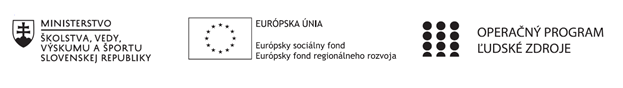 Správa o činnosti pedagogického klubu Prílohy:Návrhy aktivítč.1,2 a 3Prezenčná listina zo stretnutia pedagogického klubuNávrh aktivity č.1.Návrh aktivity č.2Návrh aktivity č.3Príloha správy o činnosti pedagogického klubu	Prezenčná listina zo stretnutia pedagogického klubuPREZENČNÁ LISTINAMiesto konania stretnutia:  ZŠ , M.R.Štefánika  910/51, Trebišov, učebňa č.63Dátum konania stretnutia:  13.01.2020Trvanie stretnutia:  od  14.00 hod	do 16.00 hod	Zoznam účastníkov/členov pedagogického klubu:Klub učiteľov MATG a PRIG II. stupeň ZŠMeno prizvaných odborníkov/iných účastníkov, ktorí nie sú členmi pedagogického klubu  a podpis/y:Prioritná osVzdelávanieŠpecifický cieľ1.1.1 Zvýšiť inkluzívnosť a rovnaký prístup ku kvalitnému vzdelávaniu a zlepšiť výsledky a kompetencie detí a žiakovPrijímateľZákladná škola, M.R. Štefánika 910/51, 07501 TrebišovNázov projektuZvýšenie čitateľskej, matematickej a prírodovednej gramotnosti žiakov základnej školyKód projektu  ITMS2014+312011R032Názov pedagogického klubu Klub učiteľov MATG a PRIG II. stupeň ZŠDátum stretnutia  pedagogického klubu13.01.2020Miesto stretnutia  pedagogického klubuZŠ , M.R.Štefánika 910/51, TrebišovMeno koordinátora pedagogického klubuMg. Eva GibováOdkaz na webové sídlo zverejnenej správywww.zsmrstv.edupage.orgManažérske zhrnutie:Kľúčové slová: rozvoj prírodovednej gramotnosti, tvorba úloh, prírodovedná gramotnosť v PISA, kľúčové kompetencie, postoje žiakaCieľ stretnutia:Cieľom stretnutia bolo vypracovať konkrétne aktivity a úlohy na rozvoj prírodovednej gramotnosti žiaka a vytvoriť ich podrobnú analýzu, so zameraním na kontext úlohy, rozvíjané kľúčové kompetencie, znalosti potrebné k riešeniu úloh a postoje žiakov, ovplyvňované úlohou.  Tieto aktivity poslúžia ostatným učiteľom priamo k využitiu alebo ako námet pri tvorbe ich vlastných aktivít. Konkrétne aktivity sú uvedené v prílohe tejto správy.Hlavné body, témy stretnutia, zhrnutie priebehu stretnutia:1)	Východiská tvorby úloh - Pri tvorbe úloh sa zameriavame na kľúčové kompetencie a rozvoj jednotlivých gramotností (prírodovedná, matematická, čitateľská ...), nie na rozvoj vedomostí. Úlohy sa neviažu  na obsah konkrétneho národného kurikula, ale vychádzajú zo života (s čím sa žiak môže stretnúť v novinách, televízii, literatúre, atď.)2)	Vlastná tvorba úloh – vypracovanie troch konkrétnych aktivít alebo úloh, zameraných na rozvoj prírodovednej gramotnosti, ktoré sú využiteľné pri vyučovaní prírodovedných predmetov ZŠ3)	Vypracovanie analýzy aktivít – priradiť k aktivitám konkrétny kontext, rozvíjanú kľúčovú kompetenciu, vymedziť znalosti žiaka, ktorými musí disponovať pre úspešné vyriešenie úlohy a určiť ktoré postoje žiaka sú touto úlohou formované a rozvíjanéManažérske zhrnutie:Kľúčové slová: rozvoj prírodovednej gramotnosti, tvorba úloh, prírodovedná gramotnosť v PISA, kľúčové kompetencie, postoje žiakaCieľ stretnutia:Cieľom stretnutia bolo vypracovať konkrétne aktivity a úlohy na rozvoj prírodovednej gramotnosti žiaka a vytvoriť ich podrobnú analýzu, so zameraním na kontext úlohy, rozvíjané kľúčové kompetencie, znalosti potrebné k riešeniu úloh a postoje žiakov, ovplyvňované úlohou.  Tieto aktivity poslúžia ostatným učiteľom priamo k využitiu alebo ako námet pri tvorbe ich vlastných aktivít. Konkrétne aktivity sú uvedené v prílohe tejto správy.Hlavné body, témy stretnutia, zhrnutie priebehu stretnutia:1)	Východiská tvorby úloh - Pri tvorbe úloh sa zameriavame na kľúčové kompetencie a rozvoj jednotlivých gramotností (prírodovedná, matematická, čitateľská ...), nie na rozvoj vedomostí. Úlohy sa neviažu  na obsah konkrétneho národného kurikula, ale vychádzajú zo života (s čím sa žiak môže stretnúť v novinách, televízii, literatúre, atď.)2)	Vlastná tvorba úloh – vypracovanie troch konkrétnych aktivít alebo úloh, zameraných na rozvoj prírodovednej gramotnosti, ktoré sú využiteľné pri vyučovaní prírodovedných predmetov ZŠ3)	Vypracovanie analýzy aktivít – priradiť k aktivitám konkrétny kontext, rozvíjanú kľúčovú kompetenciu, vymedziť znalosti žiaka, ktorými musí disponovať pre úspešné vyriešenie úlohy a určiť ktoré postoje žiaka sú touto úlohou formované a rozvíjanéZávery a odporúčania:Vzdelávací proces v súčasnej dobe vyžaduje od učiteľa, aby si neustále zlepšoval svoje profesijné vedomosti a zručnosti a profesijne sa rozvíjal. Dôležitým aspektom je pre učiteľa didaktická analýza učiva a získanie kompetencií potrebných na riadenie vyučovacieho procesu, pri ktorom sa má rozvíjať prírodovedná gramotnosť žiakov. Odporúčania pre učiteľov v tejto oblasti sú:Rozlíšiť a charakterizovať úrovne prírodovednej gramotnostiNavrhnúť úlohy z hľadiska rozvoja prírodovednej gramotnostiZoznámiť sa s východiskami pre tvorbu úloh zameraných na prírodovednú gramotnosťPoznať metódy a efektívne stratégie na rozvoj prírodovednej gramotnostiAplikovať postup didaktickej analýzy učiva vo vzťahu k cieľom a navrhnúť (vytvoriť) pre žiakov vhodné činnosti, úlohy, aktivity a kritériá úspešnostiZávery a odporúčania:Vzdelávací proces v súčasnej dobe vyžaduje od učiteľa, aby si neustále zlepšoval svoje profesijné vedomosti a zručnosti a profesijne sa rozvíjal. Dôležitým aspektom je pre učiteľa didaktická analýza učiva a získanie kompetencií potrebných na riadenie vyučovacieho procesu, pri ktorom sa má rozvíjať prírodovedná gramotnosť žiakov. Odporúčania pre učiteľov v tejto oblasti sú:Rozlíšiť a charakterizovať úrovne prírodovednej gramotnostiNavrhnúť úlohy z hľadiska rozvoja prírodovednej gramotnostiZoznámiť sa s východiskami pre tvorbu úloh zameraných na prírodovednú gramotnosťPoznať metódy a efektívne stratégie na rozvoj prírodovednej gramotnostiAplikovať postup didaktickej analýzy učiva vo vzťahu k cieľom a navrhnúť (vytvoriť) pre žiakov vhodné činnosti, úlohy, aktivity a kritériá úspešnostiNázov úlohy Pozorovanie prírodnín pomocou mobilného mikroskopuZameranie : Predmet, ročníkBiológia, 5.- 9.ročníkAnalýza úlohy /aktivityAnalýza úlohy /aktivityKontext úlohyOsobný – Záľuby so vzťahom k prírodným vedámRozvíjaná kompetenciaVysvetliť javy vedeckým spôsobom – rozpoznať, ponúknuť a vyhodnotiť vysvetlenie širokej škály prírodných a technických javov vyžaduje schopnosť:  Spomenúť si príslušné vedomosti z prírodných vied a použiť ich.Znalosti potrebné k riešeniu úlohyObsahové - Organizmy (napr. jednobunkové a mnohobunkové)Postoje ovplyvňované  úlohouZáujem o vedu a techniku : Zvedavosť vo vzťahu k vede, prírodovedným otázkam a projektom;	Zadanie úlohy/ Priebeh aktivityPozorovanie objektu pomocou mikroskopu na mobile.Cieľ:  Zaznamenať pomocou mikroskopu na mobile 5 prírodnín, urobiť zbierku záznamov  rôznych objektov a popísať ich.Ako sa pracuje s mikroskopom?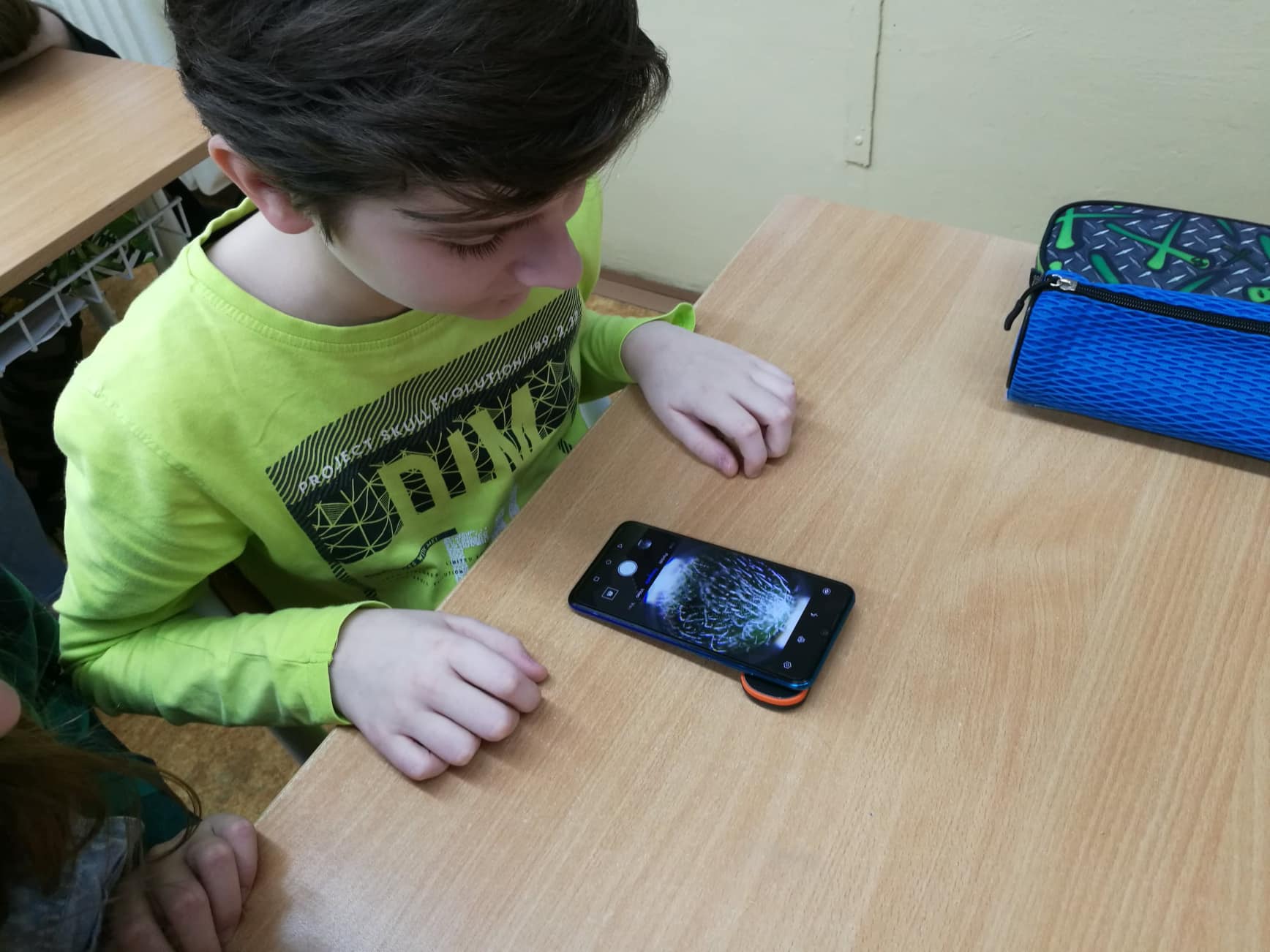 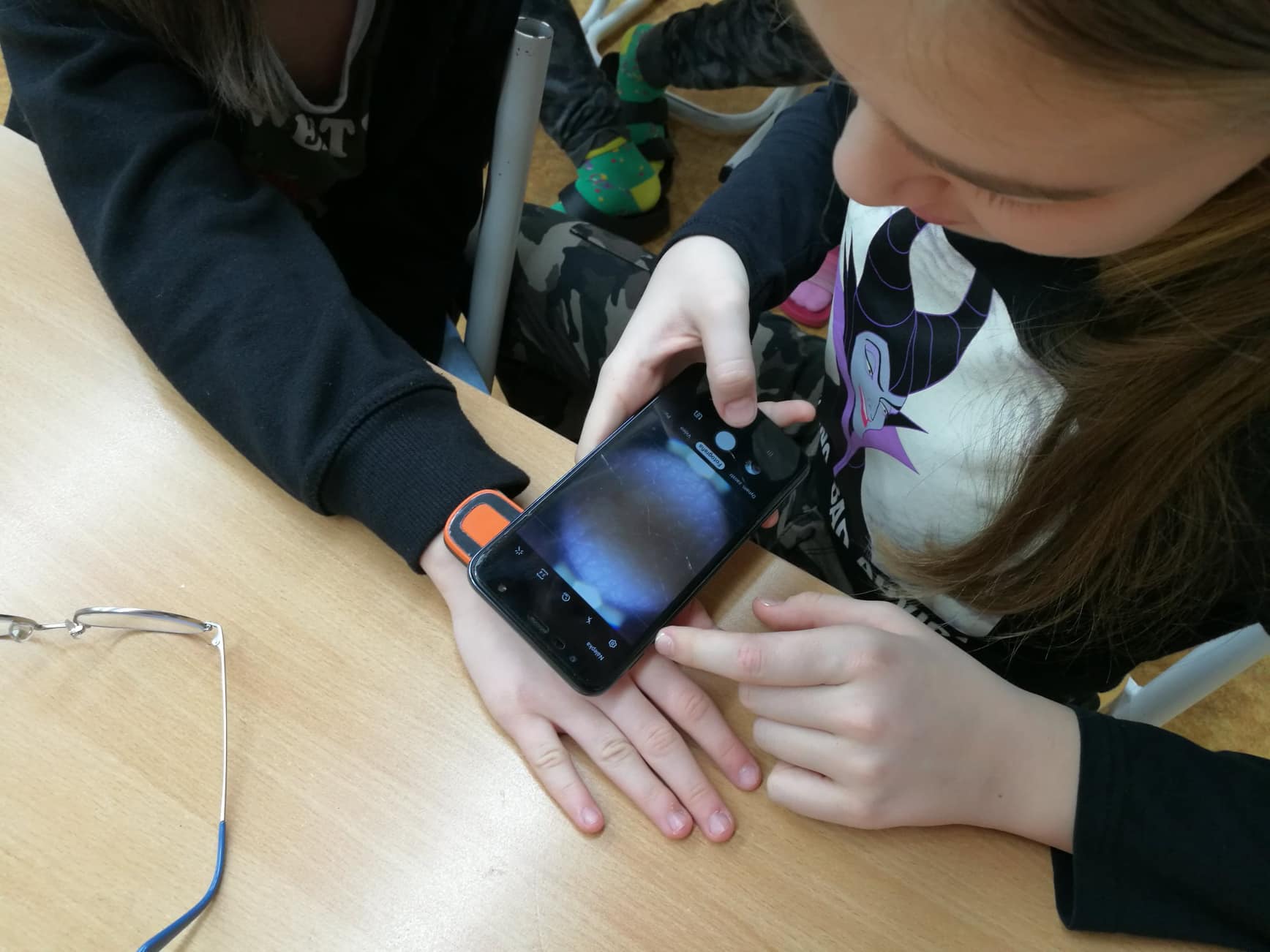 Príklad ukážky zbierky:Pokožka človeka na rukeKrycie pletivo izbovej fialky s trichómamiVlasová cibuľkaSpodná strana ihličia jedle bielejList bez prachu a zaprášený list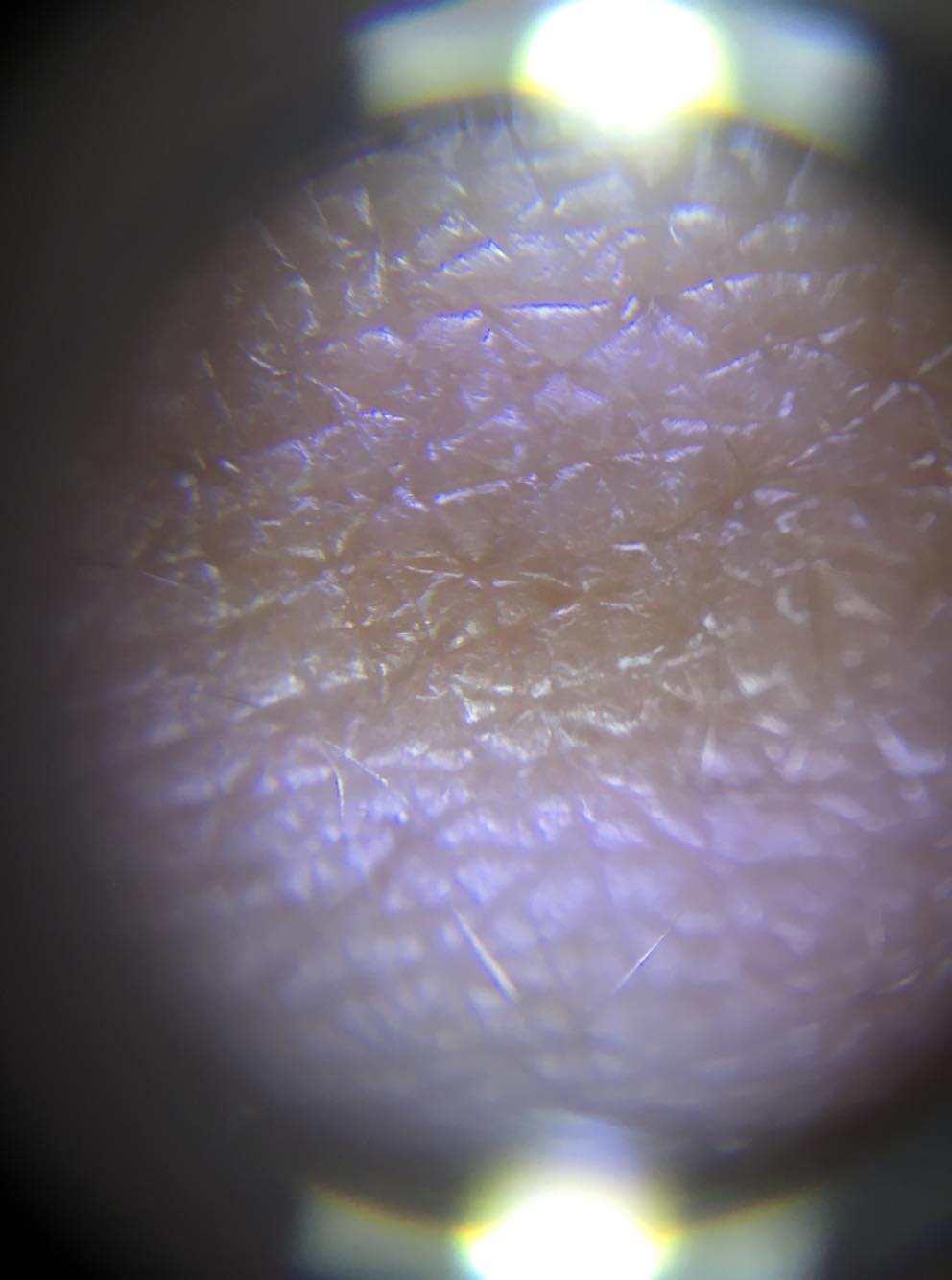 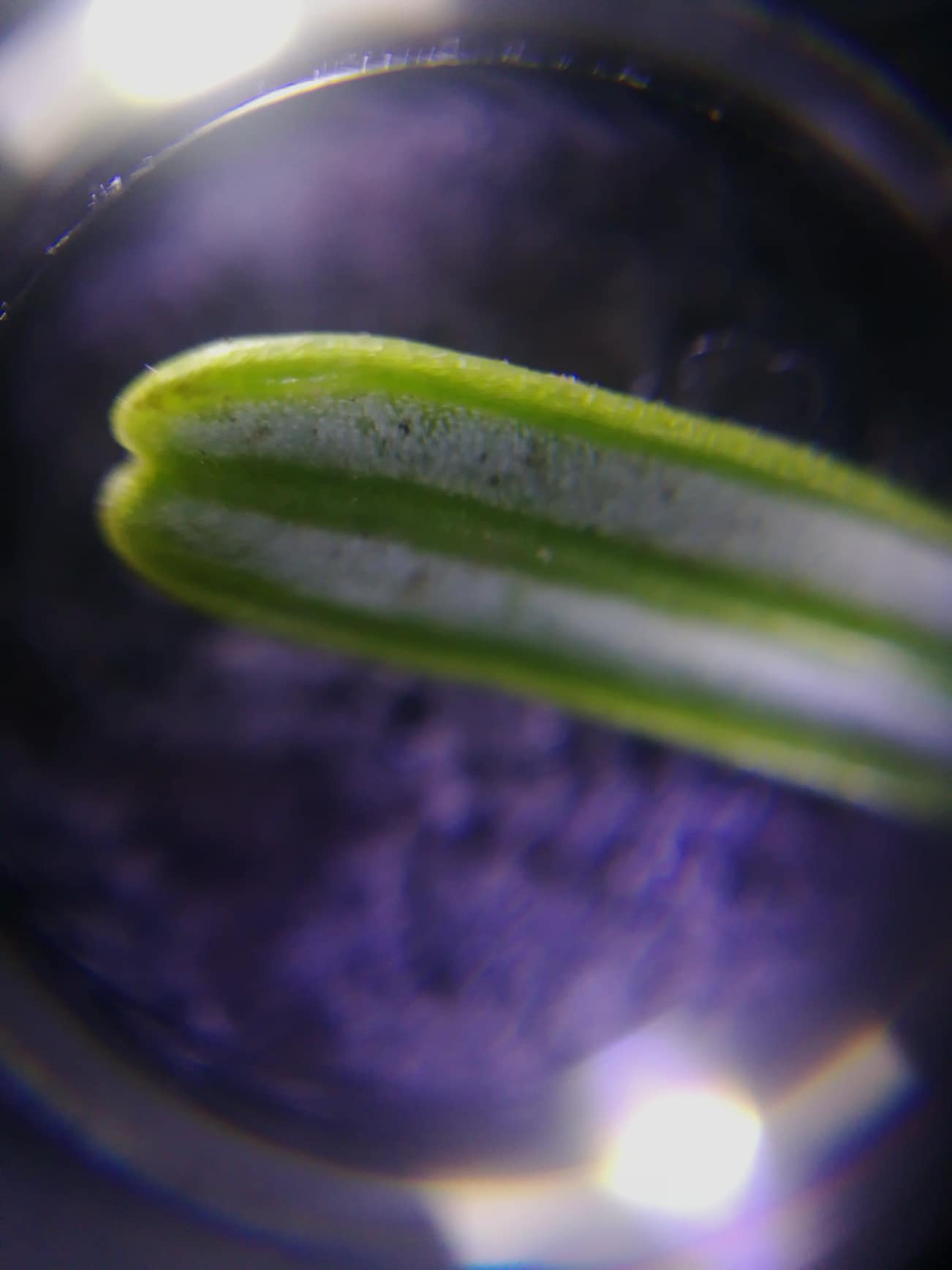 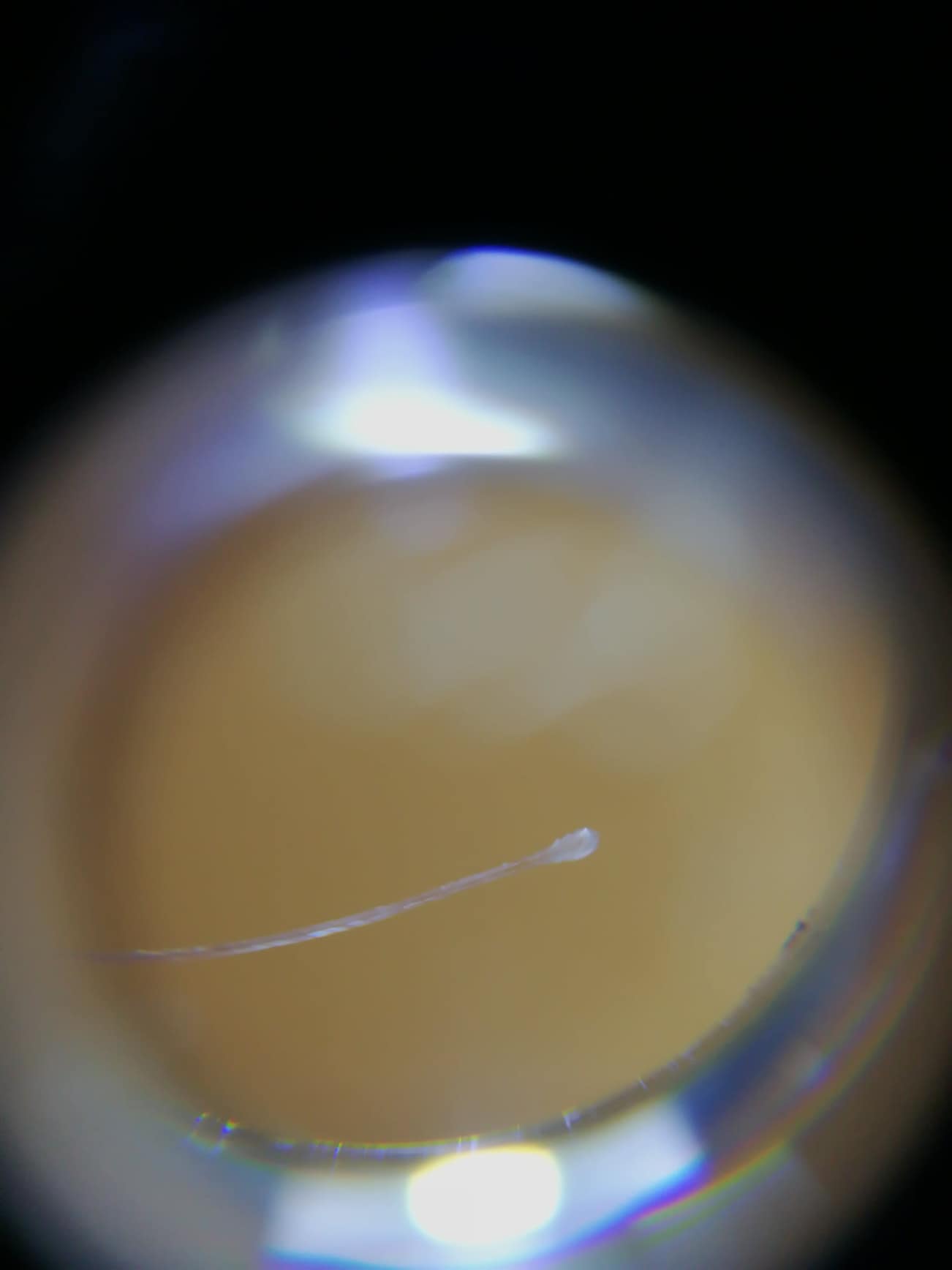 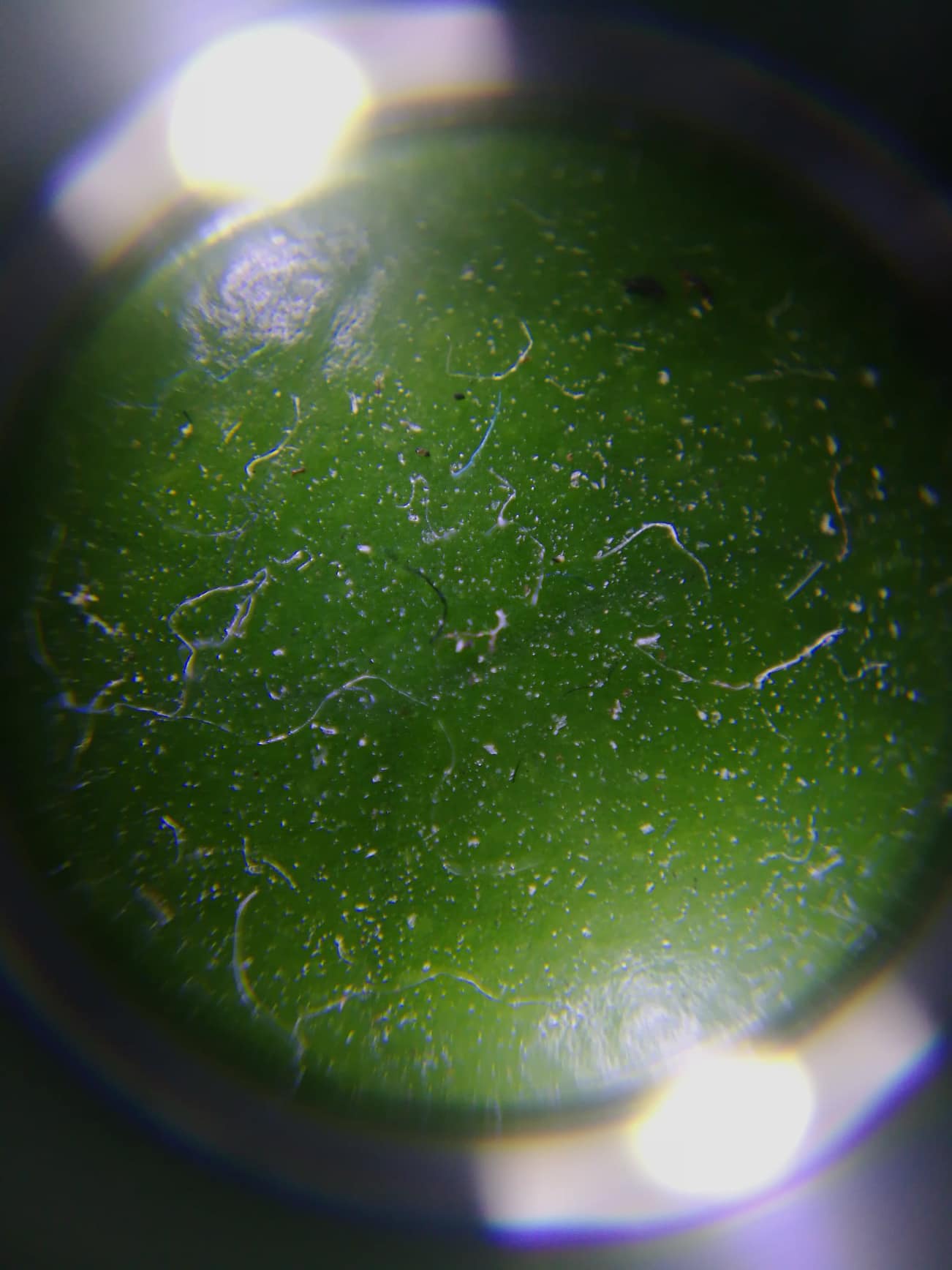 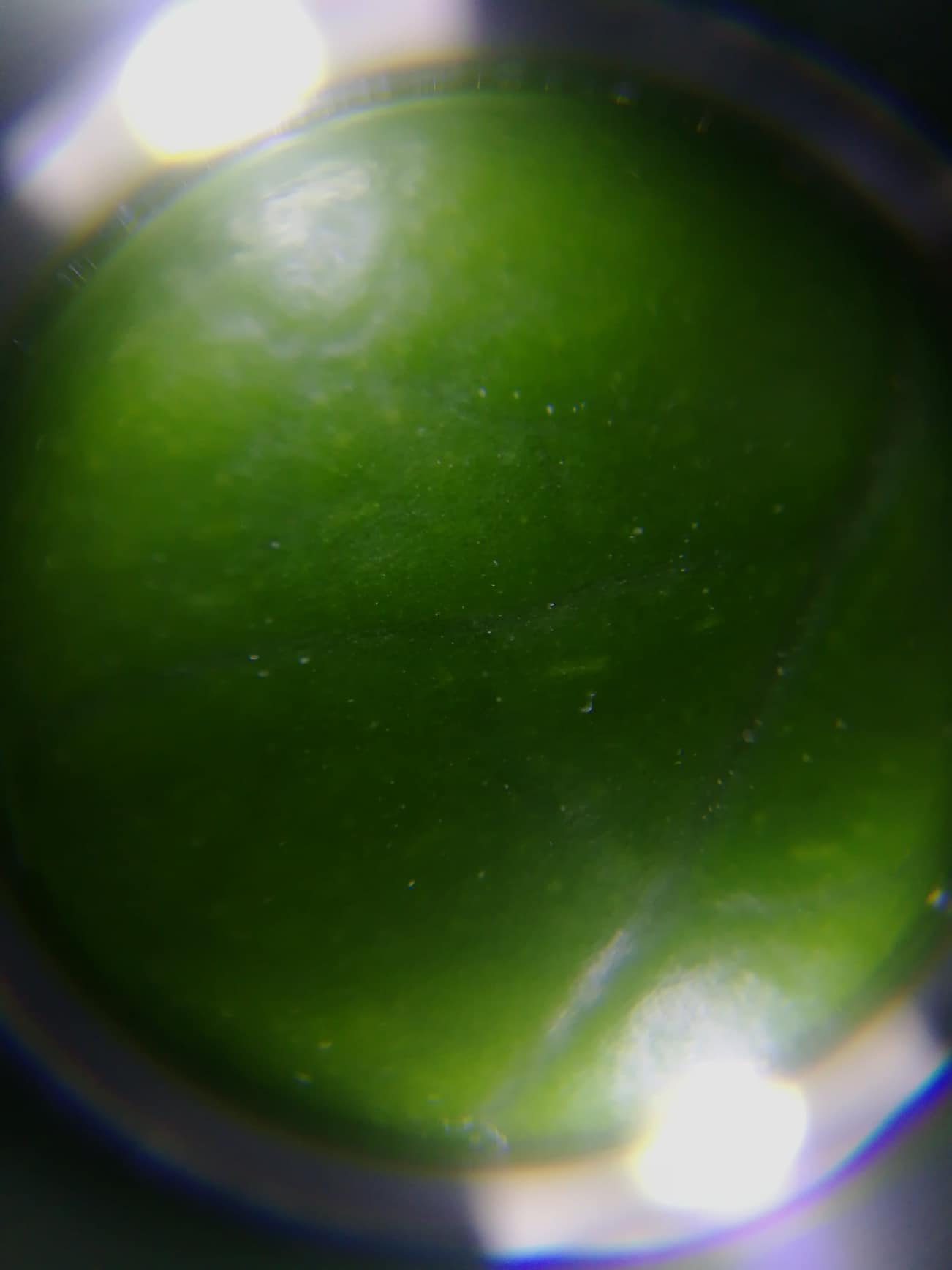 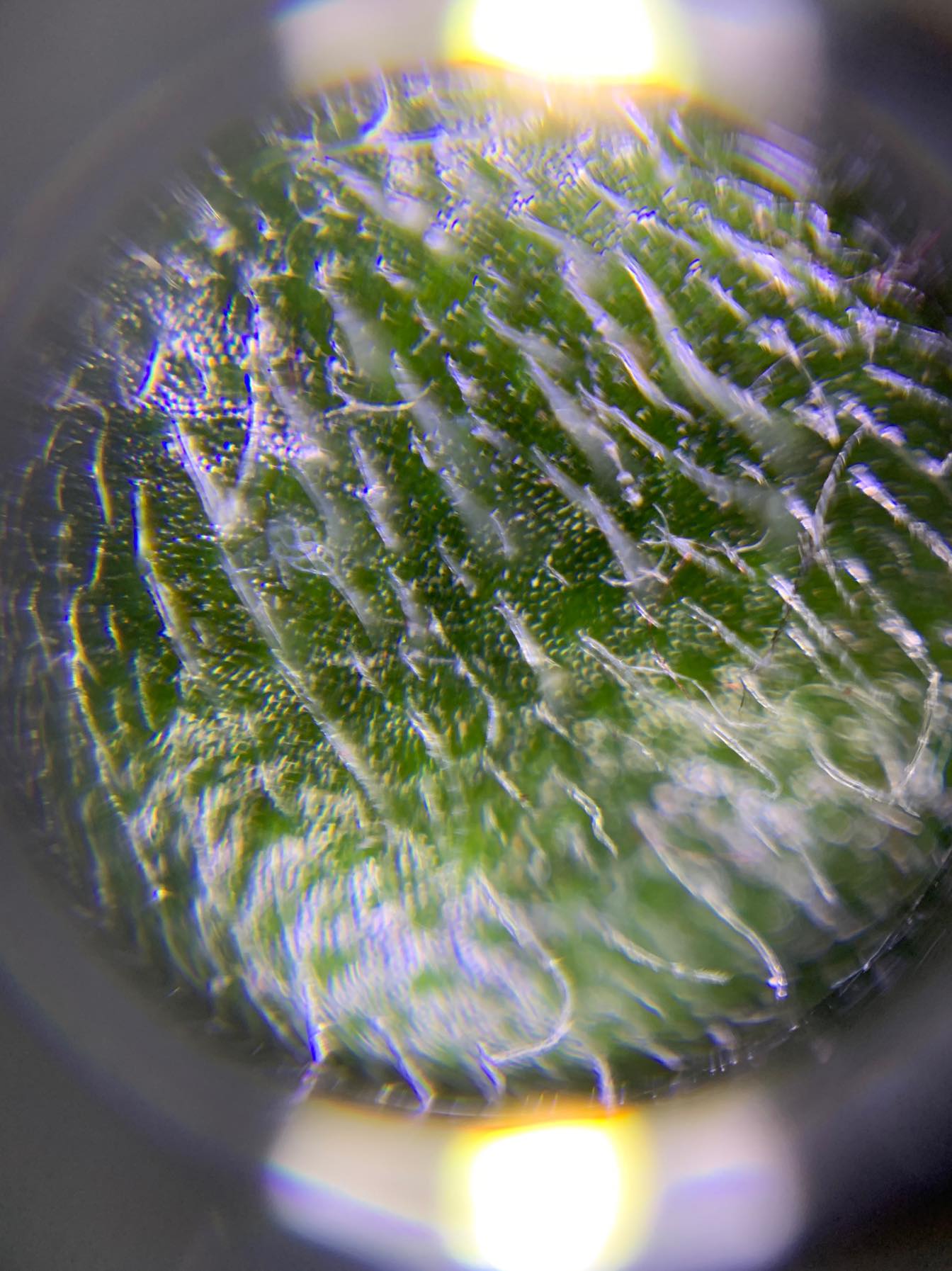 Zadanie úlohy/ Priebeh aktivityPozorovanie objektu pomocou mikroskopu na mobile.Cieľ:  Zaznamenať pomocou mikroskopu na mobile 5 prírodnín, urobiť zbierku záznamov  rôznych objektov a popísať ich.Ako sa pracuje s mikroskopom?Príklad ukážky zbierky:Pokožka človeka na rukeKrycie pletivo izbovej fialky s trichómamiVlasová cibuľkaSpodná strana ihličia jedle bielejList bez prachu a zaprášený listNázov úlohy Projekt LESZameranie : Predmet, ročník, Analýza úlohy /aktivityAnalýza úlohy /aktivityKontext úlohyOsobný Rozvíjaná kompetenciaZnalosti potrebné k riešeniu úlohyObsahové - Epistemické - Postoje ovplyvňované  úlohouZáujem o vedu a techniku : 	Povedomie o životnom prostredí: Význam a prínos hodnôt vedeckého výskumu: Zadanie úlohy/ Priebeh aktivityCieľ úlohy:Vytvoriť trojrozmerný model lesa obsahujúci rastliny a živočíchy žijúce v lesePomôcky: na tvorbu modelu lesa môžu žiaci využiť akýkoľvek materiálkrabica od topánok, polystyrén, obal od pizzeprvky krajiny – povrch, živočíchy a rastliny  - vata, papier, piesok, kamene, modelárska hlina, plastelína, fólia, hračkárske postavičky zvierat, vetvičky ihličnanov(živé , umelé), šišky, lišajníky, machy...Priebeh aktivity:Pred samotnou realizáciou projektu učiteľ oboznámi žiakov s podmienkami projektu Samostatná alebo skupinová prácaPočet rastlín a počet živočíchovTermín realizácie a finálny termínPriebeh aktivityRealizácia projektu prebieha v škole počas hodiny biológie po prebratí tematického celku Život v lese.  Žiaci si môžu doma pripraviť prvky, ktoré zakomponujú do modelu lesa. Na hodine pracujú na modeli samostatne alebo spoločne.Žiak svoj model slovne opíše, pomenuje rastliny a živočíchy, ktoré sú súčasťou jeho modelu.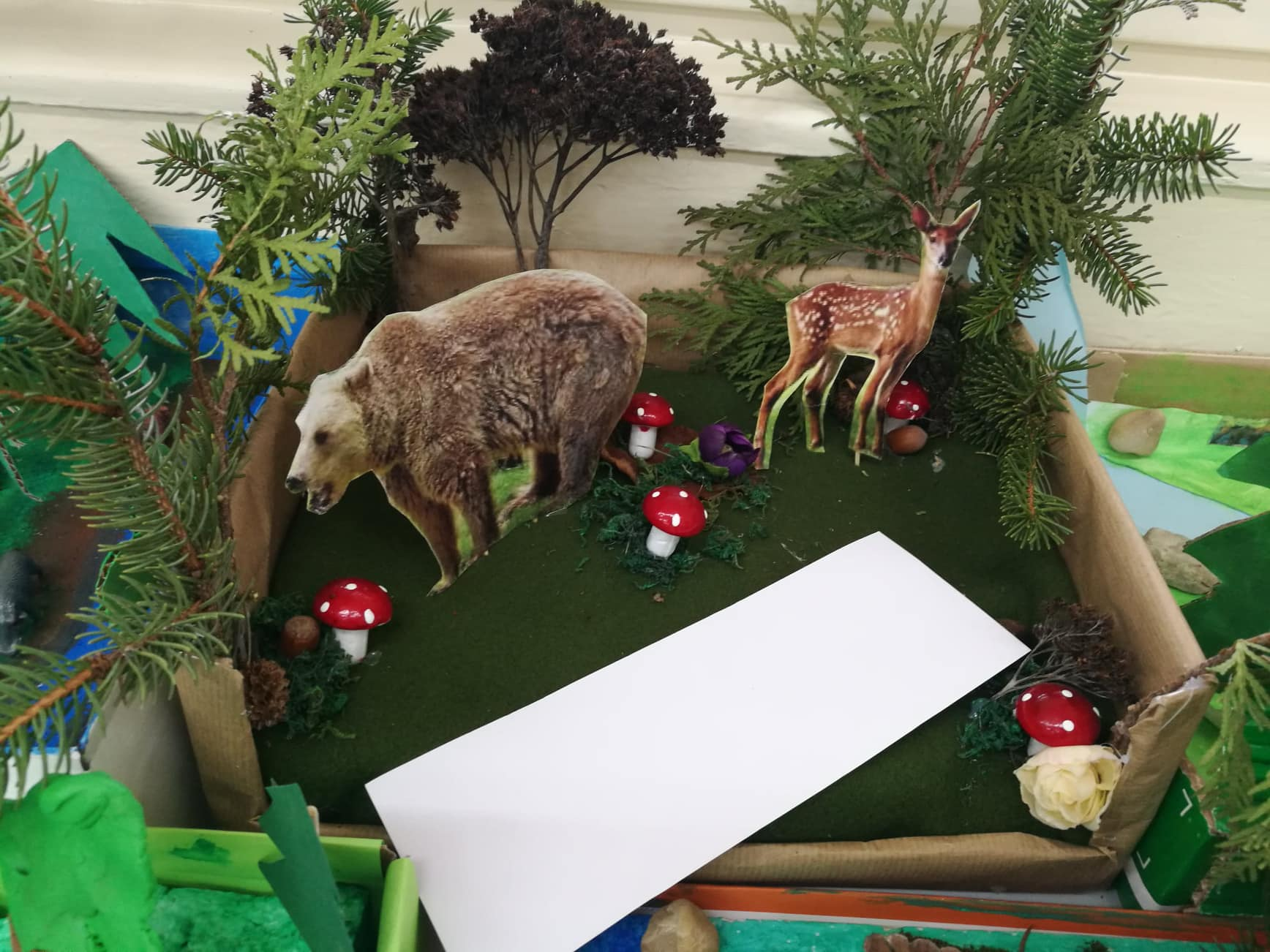 Zadanie úlohy/ Priebeh aktivityCieľ úlohy:Vytvoriť trojrozmerný model lesa obsahujúci rastliny a živočíchy žijúce v lesePomôcky: na tvorbu modelu lesa môžu žiaci využiť akýkoľvek materiálkrabica od topánok, polystyrén, obal od pizzeprvky krajiny – povrch, živočíchy a rastliny  - vata, papier, piesok, kamene, modelárska hlina, plastelína, fólia, hračkárske postavičky zvierat, vetvičky ihličnanov(živé , umelé), šišky, lišajníky, machy...Priebeh aktivity:Pred samotnou realizáciou projektu učiteľ oboznámi žiakov s podmienkami projektu Samostatná alebo skupinová prácaPočet rastlín a počet živočíchovTermín realizácie a finálny termínPriebeh aktivityRealizácia projektu prebieha v škole počas hodiny biológie po prebratí tematického celku Život v lese.  Žiaci si môžu doma pripraviť prvky, ktoré zakomponujú do modelu lesa. Na hodine pracujú na modeli samostatne alebo spoločne.Žiak svoj model slovne opíše, pomenuje rastliny a živočíchy, ktoré sú súčasťou jeho modelu.Názov úlohy Dážďovková farmaZameranie : Predmet, ročníkBiológia, 6.ročníkAnalýza úlohy /aktivityAnalýza úlohy /aktivityKontext úlohyGlobálny – svet: -starostlivosť o pôduRozvíjaná kompetenciaVysvetliť javy vedeckým spôsobom –Identifikovať, použiť a vytvoriť názorný model a zobrazenie.Znalosti potrebné k riešeniu úlohyEpistemické –Vplyv chyby merania na dôveryhodnosť vedeckého poznávania;Postoje ovplyvňované  úlohouZáujem o vedu a techniku : Zvedavosť vo vzťahu k vede, prírodovedným otázkam a projektom;	Zadanie úlohy/ Priebeh aktivityÚloha: Vyrobiť si jednoduchú dážďovkovú farmu a pozorovať život dážďoviek. Vysvetliť  význam dážďoviek pre ekosystémy.Pomôcky: Hlbšia priehľadná plastová vanička (od mäsa), hlina piesok, suché lístie, voda, potravinová fólia, kartónová krabicaPostup:Na dno plastovej vaničky nasypte vrstvu hliny do výšky cca 2 cm.Na hlinu nasypte tenkú vrstvu piestu cca 0,5 cm.Potom znova hlinu, piesok a opäť hlinu.Na vrch položte suché lístie a nalejte 4 čajové lyžičky vody.Na lístie opatrne položte dážďovky.Nádobu zhora zakryte potravinovou fóliou.Do fólie urobte niekoľko malých dierok.Vaničku prekryte kartónovou krabicou.Každý deň prilejte 7 čajových lyžíc vody, aby pôda zostala stále vlhká.Po  14 dňoch odstráňte vrchnú krabicu a pozorujte, čo sa s pôdou a pieskom stalo.Pozorovanie dážďovky: Odmeraj dĺžku dážďovkyNa troch miestach spočítaj počet obrúčok na 1 cmKoľko článkov má asi dážďovka?Urč prednú a zadnú časť dážďovky.V ktorej časti tela má opasok?Porovnaj brušnú a chrbtovú stranu. – štetinky na brušnej strane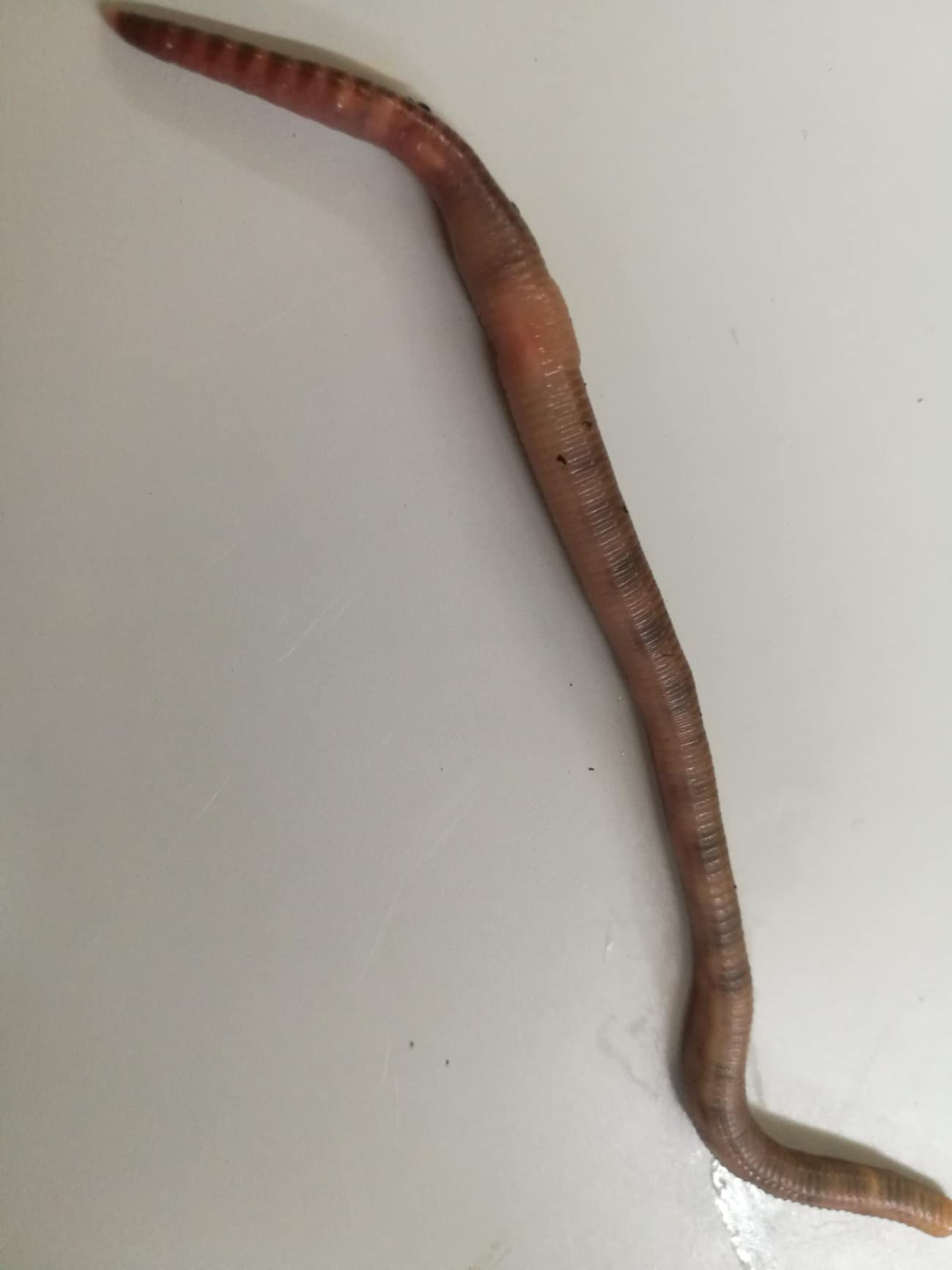 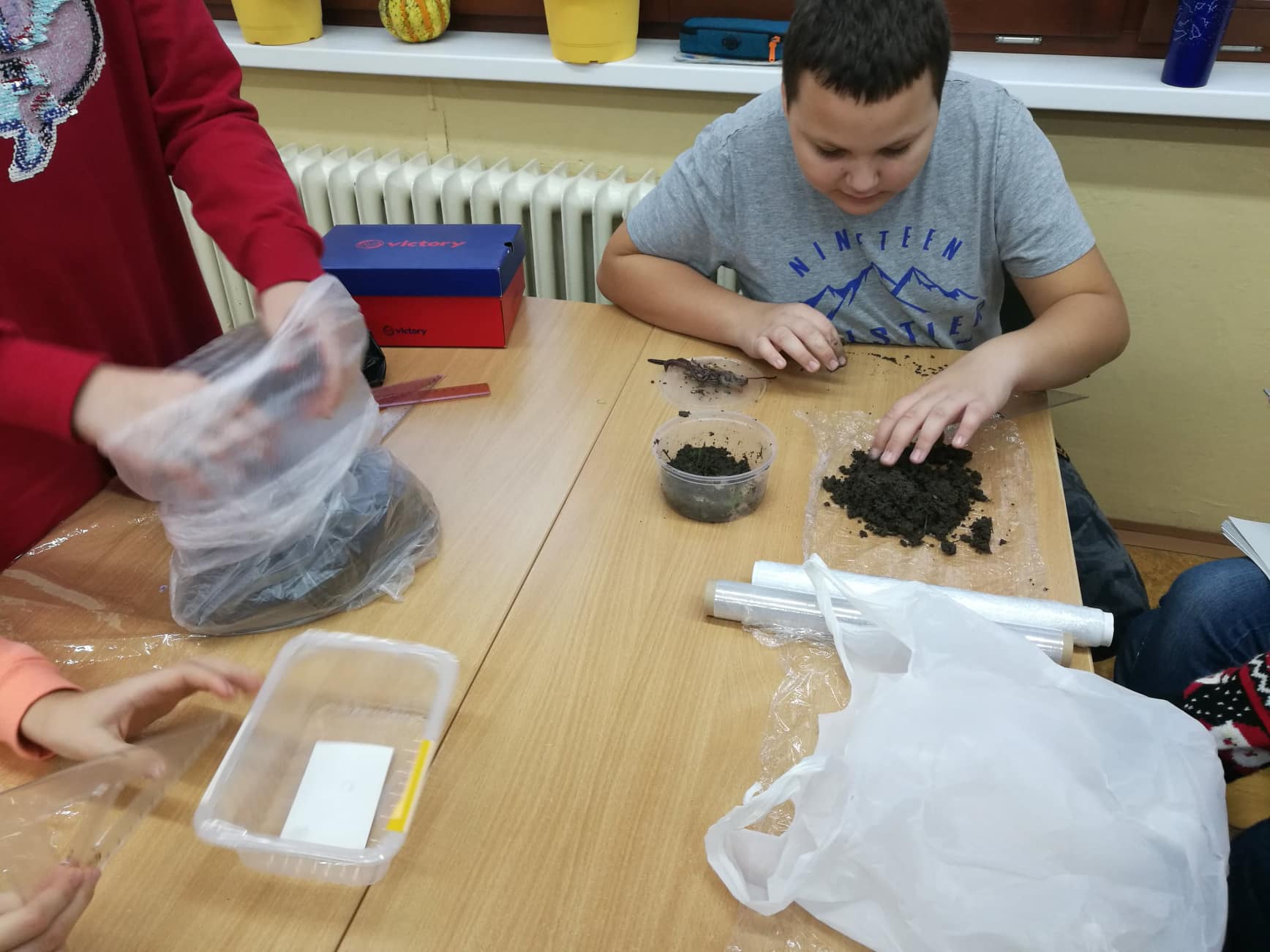 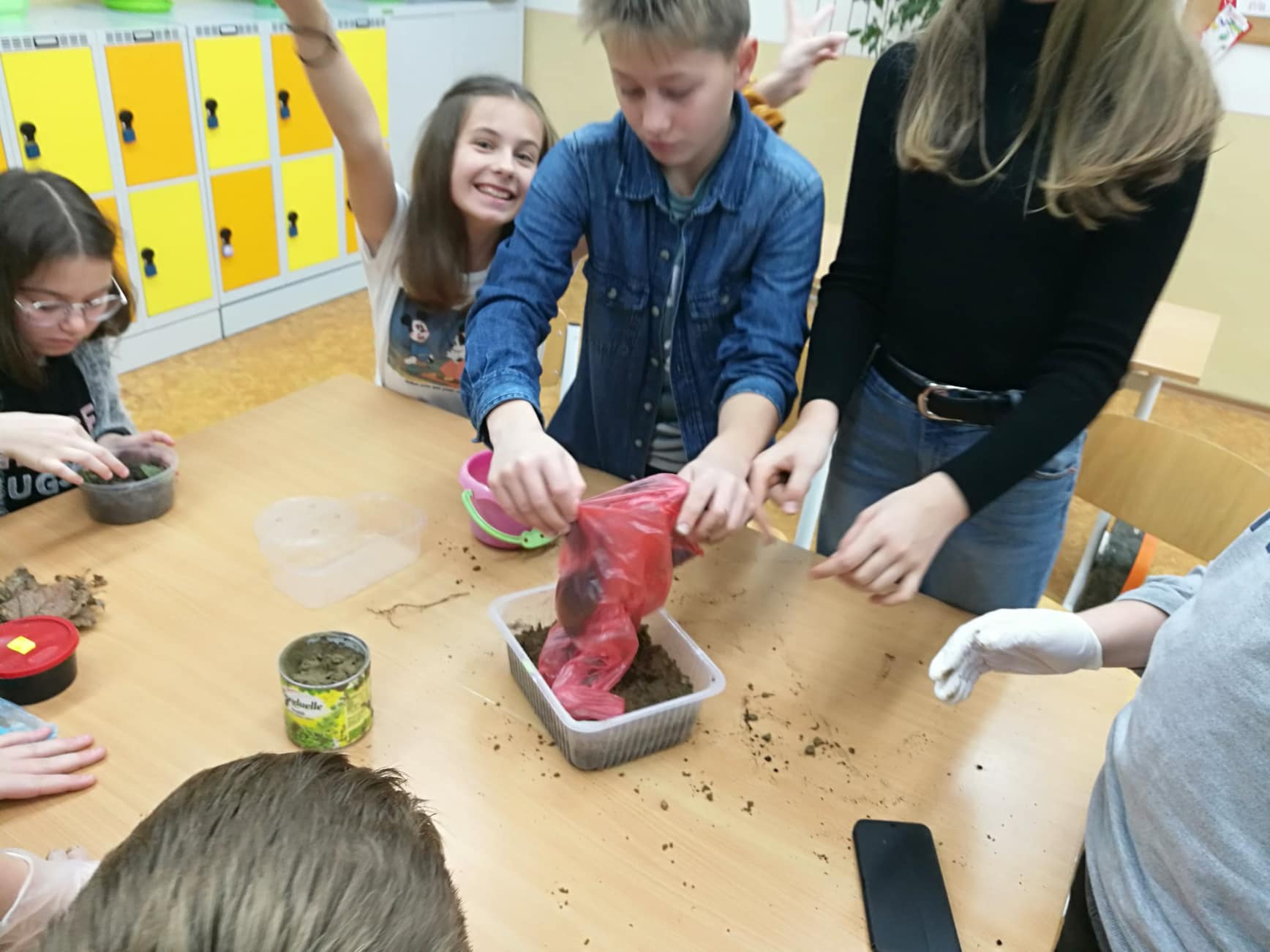 Zadanie úlohy/ Priebeh aktivityÚloha: Vyrobiť si jednoduchú dážďovkovú farmu a pozorovať život dážďoviek. Vysvetliť  význam dážďoviek pre ekosystémy.Pomôcky: Hlbšia priehľadná plastová vanička (od mäsa), hlina piesok, suché lístie, voda, potravinová fólia, kartónová krabicaPostup:Na dno plastovej vaničky nasypte vrstvu hliny do výšky cca 2 cm.Na hlinu nasypte tenkú vrstvu piestu cca 0,5 cm.Potom znova hlinu, piesok a opäť hlinu.Na vrch položte suché lístie a nalejte 4 čajové lyžičky vody.Na lístie opatrne položte dážďovky.Nádobu zhora zakryte potravinovou fóliou.Do fólie urobte niekoľko malých dierok.Vaničku prekryte kartónovou krabicou.Každý deň prilejte 7 čajových lyžíc vody, aby pôda zostala stále vlhká.Po  14 dňoch odstráňte vrchnú krabicu a pozorujte, čo sa s pôdou a pieskom stalo.Pozorovanie dážďovky: Odmeraj dĺžku dážďovkyNa troch miestach spočítaj počet obrúčok na 1 cmKoľko článkov má asi dážďovka?Urč prednú a zadnú časť dážďovky.V ktorej časti tela má opasok?Porovnaj brušnú a chrbtovú stranu. – štetinky na brušnej straneVypracoval (meno, priezvisko)RNDr. Lucia JuraškováDátum13.01.2020PodpisSchválil (meno, priezvisko)Mgr. Eva GibováDátum14.01.2020PodpisPrioritná os:VzdelávanieŠpecifický cieľ:1.1.1 Zvýšiť inkluzívnosť a rovnaký prístup ku kvalitnému vzdelávaniu a zlepšiť výsledky a kompetencie detí a žiakovPrijímateľ:Základná škola, M.R. Štefánika 910/51, 07501 TrebišovNázov projektu:Zvýšenie čitateľskej, matematickej a prírodovednej gramotnosti žiakov základnej školyKód ITMS projektu:ITMS2014+312011R032Názov pedagogického klubu:Klub učiteľov MATG a PRIG II. stupeň ZŠč.Meno a priezviskoPodpisInštitúcia1Gabriela BelasováZŠ, M.R. Štefánika 910/51, 07501 Trebišov2Eva GibováZŠ, M.R. Štefánika 910/51, 07501 Trebišov3Dana JackováZŠ, M.R. Štefánika 910/51, 07501 Trebišov4Tatiana JenčováZŠ, M.R. Štefánika 910/51, 07501 Trebišov5Natália PeterčákováZŠ, M.R. Štefánika 910/51, 07501 Trebišov6Eva StrivinskáZŠ, M.R. Štefánika 910/51, 07501 Trebišov7Tatiana TkáčováZŠ, M.R. Štefánika 910/51, 07501 Trebišov8.Lucia JuraškováZŠ, M.R. Štefánika 910/51, 07501 Trebišovč.Meno a priezviskoPodpisInštitúcia